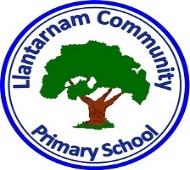 Collective Worship PolicyCollective worship is a special occasion which offers opportunity for children, staff and visitors to create and participate in shared experiences of celebration, praise and thanksgiving to God in accordance of the Education Acts of 1988 and 1993.All children join together for collective worship daily either as a whole school morning assembly and or as part of their class at the end of each day (unless they are withdrawn through parental request). The acts of worship not only reflect the broad tradition of Christian belief, but is also appropriate having regard to family background, ages and aptitudes of the pupils involved.AIMSTo provide the opportunity for pupils and staff to worship God and to aid the spiritual development of each individual.To provide times of quiet reflection and give children the opportunity to feel awe and wonder.To provide an opportunity to share experiences of joy and sorrow and feel empathy towards others.To develop community spirit promote a common ethos and shared values, and reinforce positive attitudes.To promote and share moral and social issues and instil the principles of tolerance and understanding.To encourage participation and response.To provide an opportunity for staff and children to explore their own beliefs.NATURECollective worship at Llantarnam Community Primary School is predominately of Christian character though elements of different faiths and festivals are also considered.  We aim to give children learning experiences of real quality consistent with the educational aims of the school.Collective worship also makes a major contribution to the pupils’ spiritual development by offering time for quiet reflection, to consider values and relationships with others.  Opportunities are provided to develop pupils’ sense of awe and wonder and to appreciate the beauty of the natural world.  

To enable our children to enter fully into acts of collective worship we offer a range of opportunities for them to become involved and participate.  Examples of participation are: role-play; singing; listening to music; stillness and reflection; response through prayer; questioning and class presentations.Parents and friends of each class group are also invited, twice a year, to share in the educational and spiritual experiences of their children by attending class assemblies.ORGANISATION OF COLLECTIVE WORSHIPThe timing and organisation of collective worship normally takes place at 10.15 a.m. – 10.30 a.m. although this can be flexible depending on circumstances.  Collective worship is planned termly in conjunction with the Head teacher and SLT.Assembly ScheduleFoundation PhaseKey Stage 2Note:  this timetable is flexible to allow for visitors and alternative situations.VISITORS	People from the community and other visitors are welcomed and provide an enriching experience for all our pupils.  We make all visitors aware of the school’s policy for collective worship and our expectations.  We are very pleased that clergy from the local parishes visit to participate in collective worship and to help with the delivery of the Religious Education Curriculum.PRAYERAt the end of each day there is a time of quiet and a class prayer is said before the children leave.Date:- April 2018This policy is updated and reviewed annually MondayClass worship/Check in/circle time9:15-9:30amTuesdayWhole school- Rights Respecting (LP)10:20-10:35amWednesdayPhase singing – VFCS support when possible10:20-10:35amThursdayPhase (Rotate Leader) GT/LM/AS10:20-10:35amFridayWhole School Special Assembly10:10- 10:30amMondayClass worship/ Check in/circle time9:15-9:30amTuesdayWhole school- Rights Respecting (LP)10:20-10:35amWednesdayPhase singing – SE & CA10:35- 10:50amThursdayPhase - DC10:35- 10:50amFridayWhole School Special Assembly10:10- 10:30am